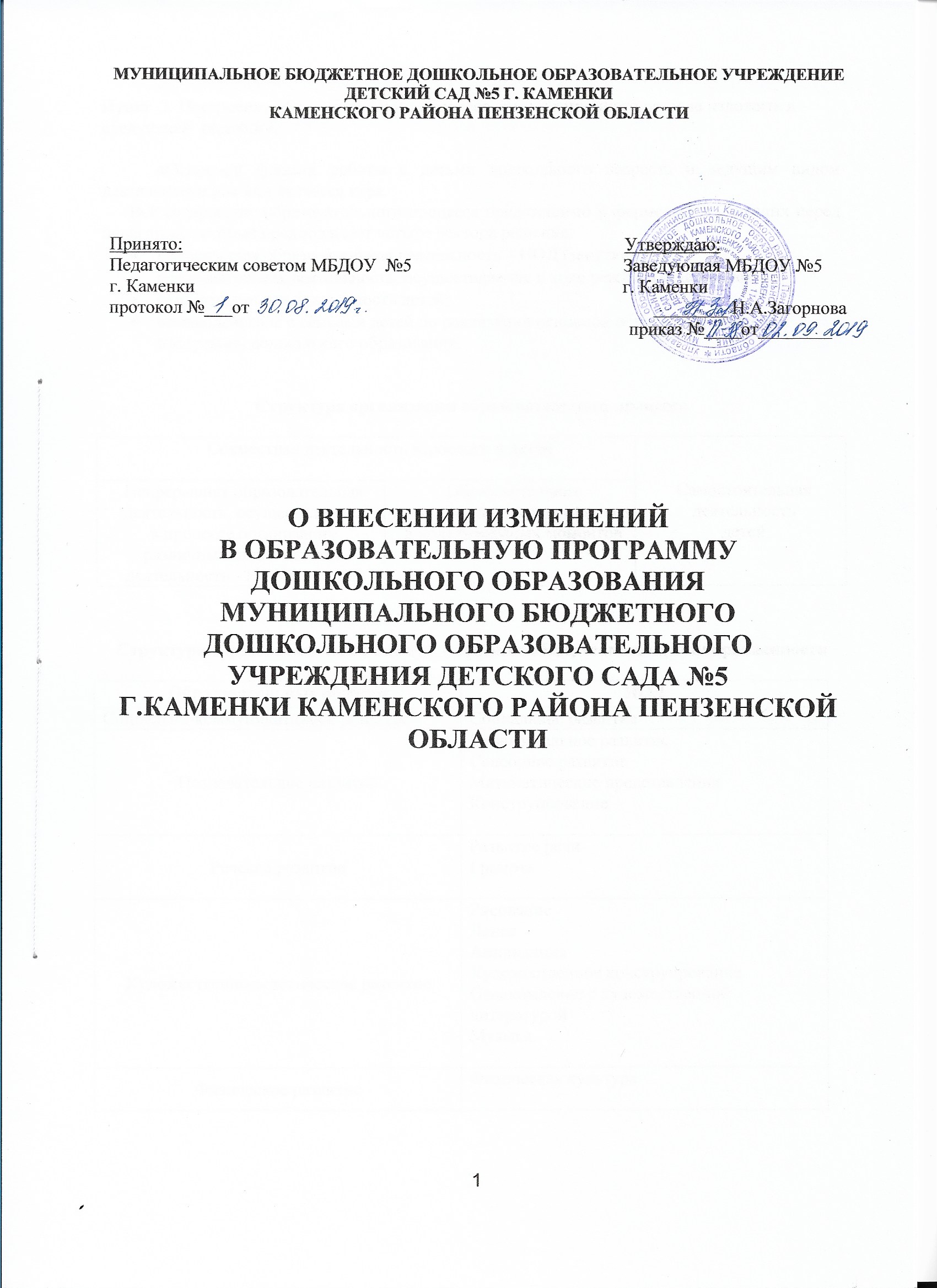 Пункт  3. Построение образовательного процесса организационного раздела изложить в следующей  редакции:«Основной формой работы с детьми дошкольного возраста и ведущим видом деятельности для них является игра.Всё содержание образовательного процесса представлено в форме задач, стоящих перед педагогом, которые предполагают четыре вектора решения:непрерывная образовательная деятельность – НОД (занятие), образовательная деятельность, осуществляемая в ходе режимных моментов; самостоятельная деятельность детей;взаимодействие с семьями детей по реализации основной общеобразовательной программы дошкольного образования.Структура организации образовательного процессаСтруктура образовательных областей  в группах общеразвивающей направленностиСтруктура образовательных областей  в логопедических группахМаксимальное количество времени, отводимое в режиме дня воспитанников дошкольного возраста на организацию НОД (с учетом части, формируемой участниками образовательных отношений)Планирование образовательной деятельности в филиалах МБДОУ детского сада №5 Максимально допустимый объем образовательной нагрузки на детей в ДОУ соответствует санитарно-эпидемиологическим правилам и нормативам СанПиН 2.4.1.3049 -13 «Санитарно-эпидемиологические требования к устройству,  содержанию и организации режима работы дошкольных образовательных организаций», утвержденным постановлением Главного государственного санитарного врача Российской Федерации от 15 мая . №26 (зарегистрировано Министерством юстиции   Российской Федерации29 мая 2013г., регистрационный № 28564).»Совместная деятельность взрослого и детейСовместная деятельность взрослого и детейСамостоятельнаядеятельностьдетейНепрерывная образовательная деятельность, осуществляемаяв процессе организацииразличных видов детскойдеятельности - НОД (занятия)Образовательная деятельность, осуществляемая в ходе режимных моментовСамостоятельнаядеятельностьдетейОбразовательные областиНОДСоциально-коммуникативное развитиеСоциальное развитиеПознавательное развитиеПознавательное развитиеСенсорное развитиеМатематические представленияКонструирование Речевое развитиеРазвитие речиГрамота Художественно-эстетическое развитиеРисование ЛепкаАппликацияХудожественное конструированиеОзнакомление с художественной литературойМузыка Физическое развитиеФизическая культура Образовательные областиНОДСоциально-коммуникативное развитиеСоциальное развитиеПознавательное развитиеПознавательное развитиеМатематические представленияКонструирование Речевое развитиеРазвитие речиФормирование лексико-грамматических средств языка Формирование связной речиФормирование предпосылок к обучению элементов грамотыХудожественно-эстетическое развитиеРисование ЛепкаАппликацияХудожественное конструированиеОзнакомление с художественной литературойМузыка Физическое развитиеФизическая культура ВозрастнаягруппаМаксимальная продолжит. НОДМаксимальный объем образов.нагрузки в 1 половине дняМаксимальный объем образов.нагрузки в 1 половине дня в неделюМаксимальный объем образов.нагрузки во 2 половине дняМаксимальный объем образов.нагрузки во 2 половине дня в неделюМаксимальный объем образов.нагрузки в неделюМаксимальное количество НОД в неделю1 младшая10 мин.10 мин.50 мин.10 мин.50 мин.100 мин.(1 ч. 40 мин.)102 младшая15 мин.30 мин.(2 х 15)150 мин.--150 мин.(2 ч. 30 мин.)10Средняя20 мин.40 мин.(2 х 20)200 мин.--200 мин.(3 ч. 20 мин.)10Старшая25 мин.45 мин.(1 х 251 х 20)225 мин.25 мин.(1 х 25)125 мин.350 мин.(5 ч. 50 мин.)15Подготовит.30 мин.90 мин.(3 х 30)450 мин.30 мин.(1 х 30)150 мин.600 мин.(10 ч.)20Часть программыЧасть программыЧасть программыЧасть программыЧасть программыГруппыобщеразвивающей направленностиГруппыобщеразвивающей направленностиГруппыобщеразвивающей направленностиГруппыобщеразвивающей направленностиГруппыобщеразвивающей направленностиГруппыобщеразвивающей направленностиГруппыкомпенсирующей направленностиГруппыкомпенсирующей направленностиЧасть программыЧасть программыЧасть программыЧасть программыЧасть программыГруппа раннеговозрастаГруппы младшего дошкольного возрастаГруппы младшего дошкольного возрастаГруппы старшего  дошкольного возрастаГруппы старшего  дошкольного возрастаГруппы старшего  дошкольного возрастаДетис нарушениемречиДетис нарушениемречи1Обязательная частьОбязательная частьОбязательная частьОбязательная частьОбязательная часть1,5-3года3-4года4-5 лет5-6лет6-7(1)лет6-7(2)лет5-6лет6-7лет1Образовательная областьОбразовательная областьНепрерывнаяобразовательная деятельностьНепрерывнаяобразовательная деятельностьНепрерывнаяобразовательная деятельность1.1Социально-коммуникативное развитиеСоциально-коммуникативное развитиеСоциально-коммуникативное развитиеСоциально-коммуникативное развитиеСоциально-коммуникативное развитиеСоциально-коммуникативное развитиеСоциально-коммуникативное развитиеСоциально-коммуникативное развитиеСоциально-коммуникативное развитиеСоциальное развитиев режимных моментахв режимных моментахв режимных моментахв режимных моментахв режимных моментахв режимных моментахв режимных моментахв режимных моментах1.2Познавательное развитиеПознавательное развитиеПознавательное развитиеПознавательное развитиеПознавательное развитиеПознавательное развитиеПознавательное развитиеПознавательное развитиеПознавательное развитиеПознавательное развитие110,51110,51Познавательное развитиеПознавательное развитиеСенсорное развитиеСенсорное развитиеСенсорное развитие1Познавательное развитиеПознавательное развитиеКонструированиеКонструированиеКонструирование0,50,50,511111Познавательное развитиеПознавательное развитиеМатематические представленияМатематические представленияМатематические представления0,51222121.3Речевое развитиеРечевое развитиеРечевое развитиеРечевое развитиеРечевое развитиеРечевое развитиеРечевое развитиеРазвитие речиРазвитие речиРазвитие речи10,50,5111Речевое развитиеРечевое развитиеГрамотаГрамотаГрамота1231.4Художественно-эстетическое развитиеХудожественно-эстетическое развитиеХудожественно-эстетическое развитиеХудожественно-эстетическое развитиеХудожественно-эстетическое развитиеХудожественно-эстетическоеразвитиеХудожественно-эстетическоеразвитиеРисованиеРисованиеРисование0,50,50,50,50,50,50,50,5Художественно-эстетическоеразвитиеХудожественно-эстетическоеразвитиеЛепкаЛепкаЛепка0,50,50,50,50,50,50,50,5Художественно-эстетическоеразвитиеХудожественно-эстетическоеразвитиеАппликацияАппликацияАппликация0,50,50,50,50,50,50,50,5Художественно-эстетическоеразвитиеХудожественно-эстетическоеразвитиеХудожественное конструированиеХудожественное конструированиеХудожественное конструирование0,50,50,50,50,50,50,50,5Художественно-эстетическоеразвитиеХудожественно-эстетическоеразвитиеМузыкаМузыкаМузыка22222222Художественно-эстетическоеразвитиеХудожественно-эстетическоеразвитиеОзнакомление с художественной литературойОзнакомление с художественной литературойОзнакомление с художественной литературой0,50,50,51110,511.5Физическое развитиеФизическое развитиеФизическое развитиеФизическое развитиеФизическое развитиеФизическое развитиеФизическое развитиеФизическая культураФизическая культураФизическая культура233333331.6Коррекционно-развивающее направлениеКоррекционно-развивающее направлениеКоррекционно-развивающее направлениеКоррекционно-развивающее направлениеКоррекционно-развивающее направлениеФормирование лексико-грамматических средств языкаФормирование лексико-грамматических средств языкаФормирование лексико-грамматических средств языкаФормирование лексико-грамматических средств языка11Формирование связной речиФормирование связной речиФормирование связной речиФормирование связной речи11Формирование правильного звукопроизношения Формирование правильного звукопроизношения Формирование правильного звукопроизношения Формирование правильного звукопроизношения 222Часть, формируемая участниками образовательных отношенийЧасть, формируемая участниками образовательных отношенийЧасть, формируемая участниками образовательных отношенийЧасть, формируемая участниками образовательных отношенийЧасть, формируемая участниками образовательных отношенийСоциально-коммуникативное развитиеСоциально-коммуникативное развитиеСоциально-коммуникативное развитие«Дорогою добра»«Дорогою добра»в режимных моментахв режимных моментахв режимных моментах0,5110,51Познавательное развитиеПознавательное развитиеПознавательное развитие«Природа и я»«Природа и я»в режимных моментахв режимных моментахв режимных моментах0,5110,51Познавательное развитиеПознавательное развитиеПознавательное развитие«Робототехника»«Робототехника»1всеговсеговсеговсеговсеговсего10101015181815181Обязательная частьОбязательная частьРазновозрастная группа №1Разновозрастная группа №1Разновозрастнаягруппа №2Разновозрастнаягруппа №2Разновозрастнаягруппа №21Обязательная частьОбязательная часть1,5-3года3-4года4-5 лет5-6лет6-7лет1Образовательная областьНепрерывная образовательная деятельность1.1Социально-коммуникативное развитиеСоциально-коммуникативное развитиеСоциально-коммуникативное развитиеСоциальное развитиев режимных моментахв режимных моментахв режимных моментахв режимных моментахв режимных моментах1.2Познавательное развитиеПознавательное развитиеПознавательное развитиеПознавательное развитие110,511Познавательное развитиеСенсорное развитие1Познавательное развитиеКонструирование0,50,50,511Познавательное развитиеМатематические представления0,51221.3Речевое развитиеРечевое развитиеРечевое развитиеРазвитие речи10,50,511Речевое развитиеГрамота121.4Художественно-эстетическое развитиеХудожественно-эстетическое развитиеХудожественно-эстетическоеразвитиеРисование0,50,50,50,50,5Художественно-эстетическоеразвитиеЛепка0,50,50,50,50,5Художественно-эстетическоеразвитиеАппликация0,50,50,50,50,5Художественно-эстетическоеразвитиеХудожественное конструирование0,50,50,50,50,5Художественно-эстетическоеразвитиеМузыка22222Художественно-эстетическоеразвитиеОзнакомление с художественной литературой0,50,50,5111.5Физическое развитиеФизическое развитиеФизическое развитиеФизическая культура233332Часть, формируемая участниками образовательных отношенийЧасть, формируемая участниками образовательных отношенийСоциально-коммуникативное развитие«Дорогою добра»в режимных моментахв режимных моментахв режимных моментах0,52Познавательное развитие«Природа и я»в режимных моментахв режимных моментахв режимных моментах0,51всеговсеговсего1010101518